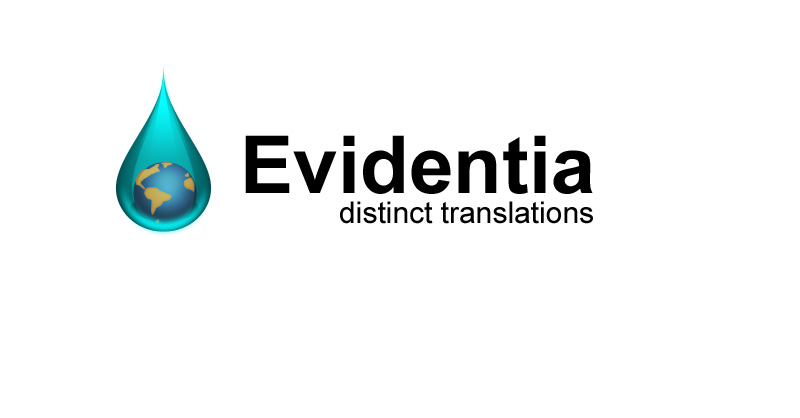 Claire Loveridge BA(HONS)E-mail: Claire@evidentia.co.ukTelephone: +44 (0) 78 79 47 29 29Meticulous French to English Translator with 15 years' experience in translation. Excellent language skills and a high standard of English. Adept at retaining the original meaning, style and unique characteristics of original words and documents when completing professional translations.KEY SKILLSMany years’ experience in the corporate world before becoming a freelance translatorProfessional and friendly with accomplished communication skillsBuild long lasting relationships with clients through exceptional customer serviceCultural understanding and knowledge of business operationsMicrosoft Office/Trados Studio/XTMProfessional indemnity insuranceLANGUAGE SERVICESWith a passion for translations that convey their message using appropriate terminology, I produce flowing, accurate and reliable French to English translations.  I am customer focused, calm and professional in difficult situations and always on hand to listen to concerns and answer questions regarding delivered translations. All deadlines and quality standards as set by the client and the requirements for each task are adhered to at all times.Translation materials include: websites, contracts, press releases, blog posts, news articles, annual reports, profits and loss/balance sheets, business and marketing communications, software manuals, tenders and applications.Translation subjects include: tourism, hotels, aerospace, technology, development cooperation, oenology, finance, education and e-learning, design, fashion, cosmetics, marketing, the environment.I have translated for various organisations ranging from small companies to large well-known brands as well as government departments and ministries.Some of the organisations I have produced translations for include: L’Oréal, STEF Logistics, UNESCO, Gucci, the Walloon Government, City of Brussels, Achouffe Brewery, SNCB, Accor Hotels, Les Ballets de Monte Carlo.SPECIALIST EXPERIENCEMy specialist experience stems predominantly from the many years I spent in the corporate world prior to becoming a freelance translator:Business:Several of my roles involved managing day-to-day business operations, including human resources, marketing and finance within SMEs. As a Business Manager I oversaw hiring and recruitment, performed monthly payroll and coordinated record keeping. Business Studies was also a major component of my degree.  I therefore have an invaluable understanding of all areas of business. Websites: Working for a web development company gave me an understanding of the importance of a good website.  I recognise that a website must work for the client in each particular language; this not only means good content, but also keyword analysis and search engine optimisation processes. Marketing:As a Marketing Assistant for a software development company, I was involved in all aspects of marketing including advertising campaigns, prospecting, trade shows and events. Consequently, I am conversant in the terminology for this industry and aware of the importance of expressing the message of a campaign, rather than simply translating words.QUALIFICATIONSBA (Hons) degree in French and Russian with Business Studies from Swansea University, Swansea, UK CAREER SUMMARYApril 2005-date	Translator2004-2006		Web on High Limited, Business Manager 2003-2004		ARC Training, Business Manager2000-2002		IBS (Public Services) Ltd, Marketing Assistant
1997-1998		Experian Limited, Customer Service Officer
1996-1997		United Parcel Services, Customer Service AgentINTERESTSRunning and health, gardening, theatre, ballet and the arts, reading, travelling, passionate about plants, wildlife and the environment.I am also a volunteer for Guide Dogs, providing boarding facilities for puppies in training.